Diretoria de Formação de Professores da Educação Básica - DEBRelação de cursos nos termos do inciso II do item 8.7 do Edital 07/2018 do Programa Institucional de Bolsa de Iniciação à Docência - Pibid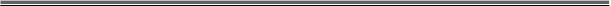 Eu , CPF nº , representante da Instituição de Ensino Superior , inscrita com e-MEC nº , em observância ao disposto no inciso II do item 8.7 do Edital Capes nº 07/2018, informo a relação de cursos que compõem cada subprojeto apresentado na proposta da IES (utilize excel ou copie o modelo da tabela abaixo para cada subprojeto).Assinatura e Carimbo do Pró-reitorNOME DO SUBPROJETO:NOME DO SUBPROJETO:NOME DO SUBPROJETO:Informe todos os cursos que integram o subprojetoNº e-MEC, quando houverNota do curso